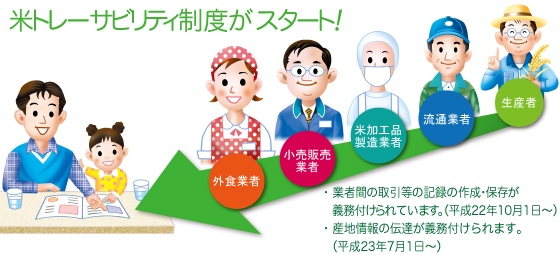 米穀等に問題が発生した場合に、流通の各段階で保存された記録をたどることにより、流通ルートの速やかな特定と回収を行うことができます。対象品目となる米･米加工品の販売、輸入、加工、製造又は提供の事業を行う全ての方（米生産者含む）となります。